Bloque de materias troncais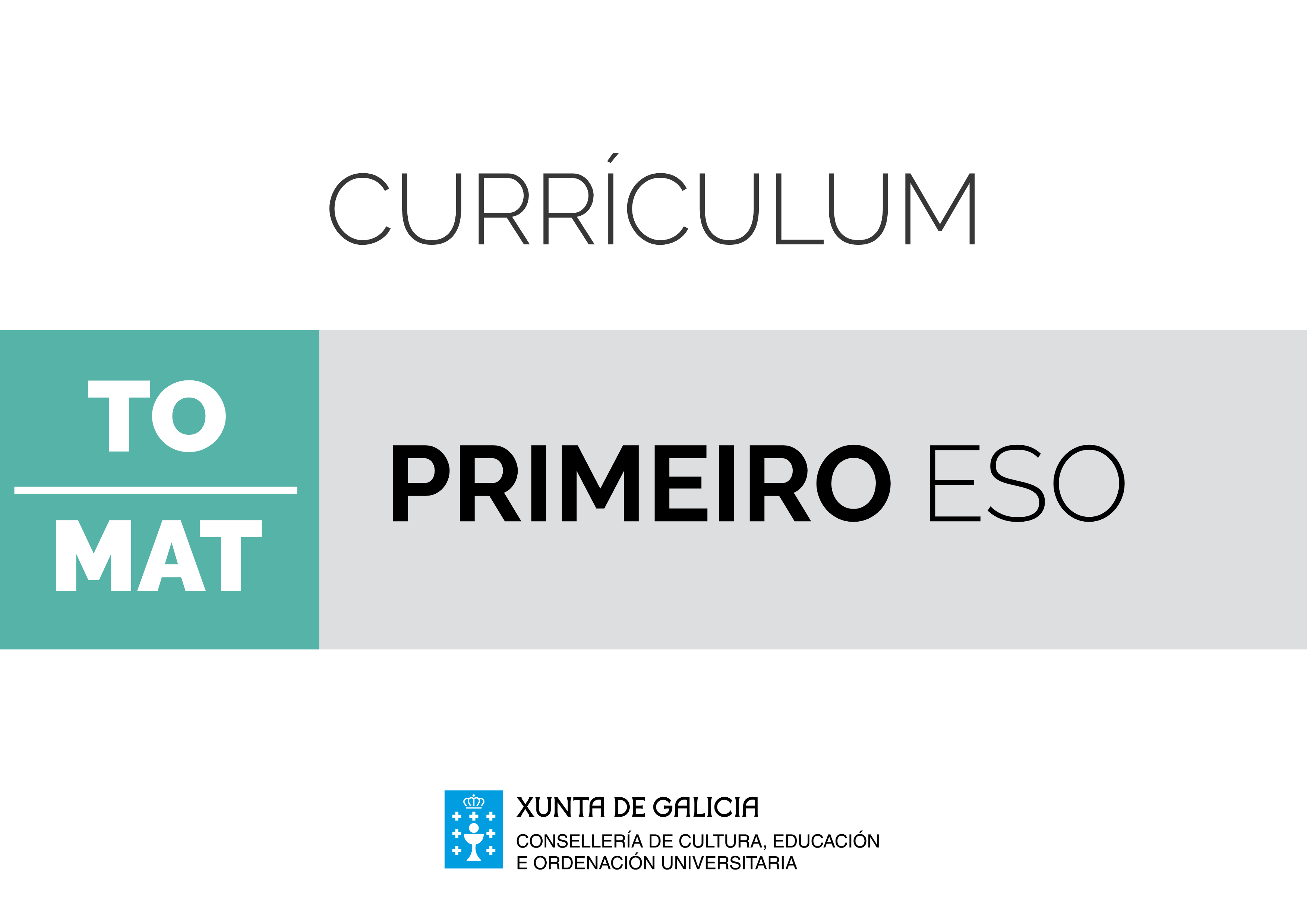 MatemáticasIntroduciónAs matemáticas facilítannos interpretar o mundo que nos rodea, reflicten a capacidade creativa, expresan con precisión conceptos e argumentos, favorecen a competencia para aprender a aprender e conteñen elementos de gran beleza, sen esquecer ademais o carácter instrumental que as matemáticas teñen como base fundamental para a adquisición de novos coñecementos noutras disciplinas, nomeadamente no proceso científico e tecnolóxico, e como forza condutora no desenvolvemento da cultura e das civilizacións.As matemáticas contribúen especialmente ao desenvolvemento da competencia matemática, recoñecida como clave pola Unión Europea co nome de "Competencia matemática" e "Competencias básicas en ciencia e tecnoloxía". Esta consiste en formular, transformar e resolver problemas a partir de situacións da vida cotiá, doutras ciencias e das propias matemáticas. Para lograr isto cómpre analizar a situación, identificar o que é verdadeiramente relevante, establecer relacións, facer a modelización e ser quen de representala e comunicala utilizando diferentes linguaxes e rexistros; formular outros problemas, outras preguntas e, mesmo, atopar outras respostas que aparezan tras a análise, o traballo, a argumentación e a resolución da situación de partida. É necesario utilizar conceptos, propiedades, procedementos e as linguaxes axeitadas para expresar as ideas matemáticas, e resolver os problemas asociados coa situación en cuestión. Estas actividades esixen a argumentación e a análise dos procedementos empregados e as solucións propostas. É dicir, a competencia matemática consiste en adquirir un hábito de pensamento matemático que permita establecer hipóteses e contrastalas, elaborar estratexias de resolución de problemas e axudar na toma de decisións axeitadas, tanto na vida persoal como na súa futura vida profesional.O currículo de Matemáticas está organizado en cinco bloques; todos eles teñen a mesma importancia na formación integral da cidadanía do século XXI, e así debe transmitirse ao alumnado, garantindo que ao remate de cada ciclo ninguén se vexa minguado por razóns de distribución de contidos ou doutra índole. A este respecto, cómpre sinalar que o currículo non debe verse como un conxunto de bloques independentes. É necesario que se desenvolva de xeito global, pensando nas conexións internas da materia, tanto dentro do curso como nas distintas etapas. Esta globalidade é salientable no que afecta ao bloque un, "Procesos, métodos e actitudes en matemáticas", que evoluciona desde a resolución de problemas en primeiro de ESO ata as demostracións formais do segundo curso do bacharelato. Trátase dun bloque transversal a toda a materia. A súa incorporación dentro dos outros bloques será a principal responsable da adquisición das competencias clave e garante da inclusión de temas interdisciplinares e transversais. Nel establécense dous dos eixes fundamentais no proceso de ensino e aprendizaxe das Matemáticas: a resolución de problemas e os proxectos de investigación. A habilidade de formular, interpretar e resolver problemas, e de modelizar a realidade poñen en xogo distintas formas de pensamento: o pensamento converxente, indispensable para estruturar coñecementos de forma lóxica; o pensamento diverxente, que permite incorporar novas solucións ou asociacións non convencionais ao problema investigado; os pensamentos abstracto, algorítmico e computacional, vinculados á capacidade de abordar un problema automatizando o proceso e procurando solucións transferibles ou xeneralizables. Neste proceso están involucradas todas as competencias: a comunicación lingüística, ao ler de forma comprensiva os enunciados e comunicar os resultados obtidos; a competencia de sentido de iniciativa e espírito emprendedor, ao establecer un plan de traballo en revisión e modificación continua, na medida en que se vai resolvendo o problema; a competencia dixital, ao tratar adecuadamente a información e, de ser o caso, servir de apoio á resolución do problema, comprobación da solución e a presentación de resultados; a competencia social e cívica, ao implicar unha actitude aberta ante diferentes enfoques e solucións; a competencia aprender a aprender, tomando conciencia do proceso desenvolvido, das respostas logradas e das que aínda quedan por resolver; e a competencia de conciencia e expresións culturais, na medida en que o proxecto incorpore elementos culturais ou artísticos con base matemática.Seguindo as recomendacións da Orde ECD/65/2015, para potenciar a motivación da aprendizaxe destas competencias é desexable unha metodoloxía activa e contextualizada, baseada nunha aprendizaxe cooperativa, onde cada persoa poida desenvolver distintos papeis, achegando ou incorporando ideas, asumindo responsabilidades e aceptando erros; unha metodoloxía baseada en actividades ou proxectos matemáticos que poñan en contexto os contidos aprendidos, o que permitirá fortalecer a autonomía persoal e o traballo en equipo, entre outras habilidades.No desenvolvemento do currículo preténdese que os coñecementos, as competencias e os valores estean integrados. Os novos coñecementos que se deben adquirir teñen que apoiarse nos xa conseguidos: os contextos deben ser elixidos para que o alumnado se aproxime ao coñecemento de forma intuitiva mediante situacións próximas a este, e vaia adquirindo cada vez maior complexidade, ampliando progresivamente a aplicación a problemas relacionados con fenómenos naturais e sociais e a outros contextos menos próximos á súa realidade inmediata.Durante os primeiros cursos é necesario que o alumnado alcance soltura suficiente no cálculo, sempre apoiado na adquisición do sentido numérico, que abrangue cálculo mental, estimación e dominio reflexivo das propiedades e operacións. Posteriormente, ao longo das etapas educativas, o alumnado debe progresar na adquisición das habilidades de pensamento matemático; debe pasar de conseguir dominar os cálculos e as súas ferramentas a centrarse, xa no bacharelato, en desenvolver os procedementos e a capacidade de analizar e investigar, interpretar e comunicar de xeito matemático diversos fenómenos e problemas en distintos contextos, así como de proporcionar solucións prácticas a estes. Os procedementos, os razoamentos, a argumentación e a expresión matemática das situacións e dos problemas han contribuír de maneira especial a lograr a adquisición das competencias clave.Matemáticas. 1º de ESOMatemáticas. 1º de ESOMatemáticas. 1º de ESOObxectivosContidosCriterios de avaliaciónEstándares de aprendizaxeCompetencias claveBloque 1. Procesos, métodos e actitudes en matemáticasBloque 1. Procesos, métodos e actitudes en matemáticasBloque 1. Procesos, métodos e actitudes en matemáticasfhB1.1. Planificación e expresión verbal do proceso de resolución de problemas.B1.1. Expresar verbalmente e de forma razoada o proceso seguido na resolución dun problema.MAB1.1.1. Expresa verbalmente e de forma razoada o proceso seguido na resolución dun problema, coa precisión e o rigor adecuados.CCLCMCCTefhB1.2. Estratexias e procedementos postos en práctica: uso da linguaxe apropiada (gráfica, numérica, alxébrica, etc.), reformulación do problema, resolución de subproblemas, reconto exhaustivo, comezo por casos particulares sinxelos, procura de regularidades e leis, etc.B1.3. Reflexión sobre os resultados: revisión das operacións utilizadas, asignación de unidades aos resultados, comprobación e interpretación das solucións no contexto da situación, procura doutras formas de resolución, etc.B1.2. Utilizar procesos de razoamento e estratexias de resolución de problemas, realizando os cálculos necesarios e comprobando as solucións obtidas.MAB1.2.1. Analiza e comprende o enunciado dos problemas (datos, relacións entre os datos, e contexto do problema).CMCCTefhB1.2. Estratexias e procedementos postos en práctica: uso da linguaxe apropiada (gráfica, numérica, alxébrica, etc.), reformulación do problema, resolución de subproblemas, reconto exhaustivo, comezo por casos particulares sinxelos, procura de regularidades e leis, etc.B1.3. Reflexión sobre os resultados: revisión das operacións utilizadas, asignación de unidades aos resultados, comprobación e interpretación das solucións no contexto da situación, procura doutras formas de resolución, etc.B1.2. Utilizar procesos de razoamento e estratexias de resolución de problemas, realizando os cálculos necesarios e comprobando as solucións obtidas.MAB1.2.2. Valora a información dun enunciado e relaciónaa co número de solucións do problema.CMCCTefhB1.2. Estratexias e procedementos postos en práctica: uso da linguaxe apropiada (gráfica, numérica, alxébrica, etc.), reformulación do problema, resolución de subproblemas, reconto exhaustivo, comezo por casos particulares sinxelos, procura de regularidades e leis, etc.B1.3. Reflexión sobre os resultados: revisión das operacións utilizadas, asignación de unidades aos resultados, comprobación e interpretación das solucións no contexto da situación, procura doutras formas de resolución, etc.B1.2. Utilizar procesos de razoamento e estratexias de resolución de problemas, realizando os cálculos necesarios e comprobando as solucións obtidas.MAB1.2.3. Realiza estimacións e elabora conxecturas sobre os resultados dos problemas para resolver, valorando a súa utilidade e eficacia.CMCCTefhB1.2. Estratexias e procedementos postos en práctica: uso da linguaxe apropiada (gráfica, numérica, alxébrica, etc.), reformulación do problema, resolución de subproblemas, reconto exhaustivo, comezo por casos particulares sinxelos, procura de regularidades e leis, etc.B1.3. Reflexión sobre os resultados: revisión das operacións utilizadas, asignación de unidades aos resultados, comprobación e interpretación das solucións no contexto da situación, procura doutras formas de resolución, etc.B1.2. Utilizar procesos de razoamento e estratexias de resolución de problemas, realizando os cálculos necesarios e comprobando as solucións obtidas.MAB1.2.4. Utiliza estratexias heurísticas e procesos de razoamento na resolución de problemas, reflexionando sobre o proceso de resolución.CMCCTCAAbefghB1.2. Estratexias e procedementos postos en práctica: uso da linguaxe apropiada (gráfica, numérica, alxébrica, etc.), reformulación do problema, resolución de subproblemas, reconto exhaustivo, comezo por casos particulares sinxelos, procura de regularidades e leis, etc.B1.4. Formulación de proxectos e investigacións matemáticas escolares, en contextos numéricos, xeométricos, funcionais, estatísticos e probabilísticos, de xeito individual e en equipo. Elaboración e presentación dos informes correspondentes.B1.3. Describir e analizar situacións de cambio, para encontrar patróns, regularidades e leis matemáticas, en contextos numéricos, xeométricos, funcionais, estatísticos e probabilísticos, valorando a súa utilidade para facer predicións.MAB1.3.1. Identifica patróns, regularidades e leis matemáticas en situacións de cambio, en contextos numéricos, xeométricos, funcionais, estatísticos e probabilísticos.CMCCTCCECbefghB1.2. Estratexias e procedementos postos en práctica: uso da linguaxe apropiada (gráfica, numérica, alxébrica, etc.), reformulación do problema, resolución de subproblemas, reconto exhaustivo, comezo por casos particulares sinxelos, procura de regularidades e leis, etc.B1.4. Formulación de proxectos e investigacións matemáticas escolares, en contextos numéricos, xeométricos, funcionais, estatísticos e probabilísticos, de xeito individual e en equipo. Elaboración e presentación dos informes correspondentes.B1.3. Describir e analizar situacións de cambio, para encontrar patróns, regularidades e leis matemáticas, en contextos numéricos, xeométricos, funcionais, estatísticos e probabilísticos, valorando a súa utilidade para facer predicións.MAB1.3.2. Utiliza as leis matemáticas achadas para realizar simulacións e predicións sobre os resultados esperables, valorando a súa eficacia e idoneidade.CMCCTbefB1.3. Reflexión sobre os resultados: revisión das operacións utilizadas, asignación de unidades aos resultados, comprobación e interpretación das solucións no contexto da situación, procura doutras formas de resolución, etc.B1.4. Afondar en problemas resoltos formulando pequenas variacións nos datos, outras preguntas, outros contextos, etc.MAB1.4.1. Afonda nos problemas logo de resolvelos, revisando o proceso de resolución e os pasos e as ideas as importantes, analizando a coherencia da solución ou procurando outras formas de resolución.CMCCTbefB1.3. Reflexión sobre os resultados: revisión das operacións utilizadas, asignación de unidades aos resultados, comprobación e interpretación das solucións no contexto da situación, procura doutras formas de resolución, etc.B1.4. Afondar en problemas resoltos formulando pequenas variacións nos datos, outras preguntas, outros contextos, etc.MAB1.4.2. Formúlase novos problemas a partir dun resolto, variando os datos, propondo novas preguntas, resolvendo outros problemas parecidos, formulando casos particulares ou máis xerais de interese, e establecendo conexións entre o problema e a realidade.CMCCTCAAbfhB1.4. Formulación de proxectos e investigacións matemáticas escolares, en contextos numéricos, xeométricos, funcionais, estatísticos e probabilísticos, de xeito individual e en equipo. Elaboración e presentación dos informes correspondentes.B1.5. Elaborar e presentar informes sobre o proceso, resultados e conclusións obtidas nos procesos de investigación.MAB1.5.1. Expón e argumenta o proceso seguido, ademais das conclusións obtidas, utilizando distintas linguaxes (alxébrica, gráfica, xeométrica e estatístico-probabilística).CCLCMCCTabcdefgB1.5. Práctica dos procesos de matematización e modelización, en contextos da realidade e en contextos matemáticos, de xeito individual e en equipo.B1.6. Desenvolver procesos de matematización en contextos da realidade cotiá (numéricos, xeométricos, funcionais, estatísticos ou probabilísticos) a partir da identificación de situacións problemáticas da realidade.MAB1.6.1. Identifica situacións problemáticas da realidade susceptibles de conter problemas de interese.CMCCTCSCabcdefgB1.5. Práctica dos procesos de matematización e modelización, en contextos da realidade e en contextos matemáticos, de xeito individual e en equipo.B1.6. Desenvolver procesos de matematización en contextos da realidade cotiá (numéricos, xeométricos, funcionais, estatísticos ou probabilísticos) a partir da identificación de situacións problemáticas da realidade.MAB1.6.2. Establece conexións entre un problema do mundo real e o mundo matemático, identificando o problema ou os problemas matemáticos que subxacen nel e os coñecementos matemáticos necesarios.CMCCTCSIEEabcdefgB1.5. Práctica dos procesos de matematización e modelización, en contextos da realidade e en contextos matemáticos, de xeito individual e en equipo.B1.6. Desenvolver procesos de matematización en contextos da realidade cotiá (numéricos, xeométricos, funcionais, estatísticos ou probabilísticos) a partir da identificación de situacións problemáticas da realidade.MAB1.6.3. Usa, elabora ou constrúe modelos matemáticos sinxelos que permitan a resolución dun problema ou duns problemas dentro do campo das matemáticas.CMCCTabcdefgB1.5. Práctica dos procesos de matematización e modelización, en contextos da realidade e en contextos matemáticos, de xeito individual e en equipo.B1.6. Desenvolver procesos de matematización en contextos da realidade cotiá (numéricos, xeométricos, funcionais, estatísticos ou probabilísticos) a partir da identificación de situacións problemáticas da realidade.MAB1.6.4. Interpreta a solución matemática do problema no contexto da realidade.CMCCTabcdefgB1.5. Práctica dos procesos de matematización e modelización, en contextos da realidade e en contextos matemáticos, de xeito individual e en equipo.B1.6. Desenvolver procesos de matematización en contextos da realidade cotiá (numéricos, xeométricos, funcionais, estatísticos ou probabilísticos) a partir da identificación de situacións problemáticas da realidade.MAB1.6.5. Realiza simulacións e predicións, en contexto real, para valorar a adecuación e as limitacións dos modelos, e propón melloras que aumenten a súa eficacia.CMCCTbefgB1.5. Práctica dos procesos de matematización e modelización, en contextos da realidade e en contextos matemáticos, de xeito individual e en equipo.B1.7. Valorar a modelización matemática como un recurso para resolver problemas da realidade cotiá, avaliando a eficacia e as limitacións dos modelos utilizados ou construídos.MAB1.7.1. Reflexiona sobre o proceso e obtén conclusións sobre el e os seus resultados, valorando outras opinións.CMCCTCAACSCabcdefglmnñoB1.5. Práctica dos procesos de matematización e modelización, en contextos da realidade e en contextos matemáticos, de xeito individual e en equipo.B1.8. Desenvolver e cultivar as actitudes persoais inherentes ao quefacer matemático.MAB1.8.1. Desenvolve actitudes axeitadas para o traballo en matemáticas (esforzo, perseveranza, flexibilidade e aceptación da crítica razoada).CMCCTCSIEECSCabcdefglmnñoB1.5. Práctica dos procesos de matematización e modelización, en contextos da realidade e en contextos matemáticos, de xeito individual e en equipo.B1.8. Desenvolver e cultivar as actitudes persoais inherentes ao quefacer matemático.MAB1.8.2. Formúlase a resolución de retos e problemas coa precisión, o esmero e o interese adecuados ao nivel educativo e á dificultade da situación.CMCCTabcdefglmnñoB1.5. Práctica dos procesos de matematización e modelización, en contextos da realidade e en contextos matemáticos, de xeito individual e en equipo.B1.8. Desenvolver e cultivar as actitudes persoais inherentes ao quefacer matemático.MAB1.8.3. Distingue entre problemas e exercicios, e adopta a actitude axeitada para cada caso.CMCCTabcdefglmnñoB1.5. Práctica dos procesos de matematización e modelización, en contextos da realidade e en contextos matemáticos, de xeito individual e en equipo.B1.8. Desenvolver e cultivar as actitudes persoais inherentes ao quefacer matemático.MAB1.8.4. Desenvolve actitudes de curiosidade e indagación, xunto con hábitos de formular e formularse preguntas e procurar respostas axeitadas, tanto no estudo dos conceptos como na resolución de problemas.CMCCTCAACCECabcdefglmnñoB1.5. Práctica dos procesos de matematización e modelización, en contextos da realidade e en contextos matemáticos, de xeito individual e en equipo.B1.8. Desenvolver e cultivar as actitudes persoais inherentes ao quefacer matemático.MAB1.8.5. Desenvolve habilidades sociais de cooperación e traballo en equipo. CMCCTCSIEECSC bgB1.6. Confianza nas propias capacidades para desenvolver actitudes axeitadas e afrontar as dificultades propias do traballo científico.B1.9. Superar bloqueos e inseguridades ante a resolución de situacións descoñecidas.MAB1.9.1. Toma decisións nos procesos de resolución de problemas, de investigación e de matematización ou de modelización, valorando as consecuencias destas e a súa conveniencia pola súa sinxeleza e utilidade.CMCCTCSIEEbgB1.6. Confianza nas propias capacidades para desenvolver actitudes axeitadas e afrontar as dificultades propias do traballo científico.B1.10. Reflexionar sobre as decisións tomadas, e aprender diso para situacións similares futuras.MAB1.10.1. Reflexiona sobre os problemas resoltos e os procesos desenvolvidos, valorando a potencia e a sinxeleza das ideas clave, e apréndeo para situacións futuras similares.CMCCTCAAefgB1.7. Utilización de medios tecnolóxicos no proceso de aprendizaxe para:Recollida ordenada e organización de datos.Elaboración e creación de representacións gráficas de datos numéricos, funcionais ou estatísticos.Facilitación da comprensión de conceptos e propiedades xeométricas ou funcionais e a realización de cálculos de tipo numérico, alxébrico ou estatístico.Deseño de simulacións e elaboración de predicións sobre situacións matemáticas diversas.Elaboración de informes e documentos sobre os procesos levados a cabo e os resultados e as conclusións obtidos.Consulta, comunicación e compartición, en ámbitos apropiados, da información e das ideas matemáticas.B1.11. Empregar as ferramentas tecnolóxicas axeitadas, de forma autónoma, realizando cálculos numéricos, alxébricos ou estatísticos, facendo representacións gráficas, recreando situacións matemáticas mediante simulacións ou analizando con sentido crítico situacións diversas que axuden á comprensión de conceptos matemáticos ou á resolución de problemas.MAB1.11.1. Selecciona ferramentas tecnolóxicas axeitadas e utilízaas para a realización de cálculos numéricos, alxébricos ou estatísticos, cando a dificultade destes impida ou non aconselle facelos manualmente.CMCCTCDefgB1.7. Utilización de medios tecnolóxicos no proceso de aprendizaxe para:Recollida ordenada e organización de datos.Elaboración e creación de representacións gráficas de datos numéricos, funcionais ou estatísticos.Facilitación da comprensión de conceptos e propiedades xeométricas ou funcionais e a realización de cálculos de tipo numérico, alxébrico ou estatístico.Deseño de simulacións e elaboración de predicións sobre situacións matemáticas diversas.Elaboración de informes e documentos sobre os procesos levados a cabo e os resultados e as conclusións obtidos.Consulta, comunicación e compartición, en ámbitos apropiados, da información e das ideas matemáticas.B1.11. Empregar as ferramentas tecnolóxicas axeitadas, de forma autónoma, realizando cálculos numéricos, alxébricos ou estatísticos, facendo representacións gráficas, recreando situacións matemáticas mediante simulacións ou analizando con sentido crítico situacións diversas que axuden á comprensión de conceptos matemáticos ou á resolución de problemas.MAB1.11.2. Utiliza medios tecnolóxicos para facer representacións gráficas de funcións con expresións alxébricas complexas e extraer información cualitativa e cuantitativa sobre elas.CMCCTefgB1.7. Utilización de medios tecnolóxicos no proceso de aprendizaxe para:Recollida ordenada e organización de datos.Elaboración e creación de representacións gráficas de datos numéricos, funcionais ou estatísticos.Facilitación da comprensión de conceptos e propiedades xeométricas ou funcionais e a realización de cálculos de tipo numérico, alxébrico ou estatístico.Deseño de simulacións e elaboración de predicións sobre situacións matemáticas diversas.Elaboración de informes e documentos sobre os procesos levados a cabo e os resultados e as conclusións obtidos.Consulta, comunicación e compartición, en ámbitos apropiados, da información e das ideas matemáticas.B1.11. Empregar as ferramentas tecnolóxicas axeitadas, de forma autónoma, realizando cálculos numéricos, alxébricos ou estatísticos, facendo representacións gráficas, recreando situacións matemáticas mediante simulacións ou analizando con sentido crítico situacións diversas que axuden á comprensión de conceptos matemáticos ou á resolución de problemas.MAB1.11.3. Deseña representacións gráficas para explicar o proceso seguido na solución de problemas, mediante a utilización de medios tecnolóxicos.CMCCTefgB1.7. Utilización de medios tecnolóxicos no proceso de aprendizaxe para:Recollida ordenada e organización de datos.Elaboración e creación de representacións gráficas de datos numéricos, funcionais ou estatísticos.Facilitación da comprensión de conceptos e propiedades xeométricas ou funcionais e a realización de cálculos de tipo numérico, alxébrico ou estatístico.Deseño de simulacións e elaboración de predicións sobre situacións matemáticas diversas.Elaboración de informes e documentos sobre os procesos levados a cabo e os resultados e as conclusións obtidos.Consulta, comunicación e compartición, en ámbitos apropiados, da información e das ideas matemáticas.B1.11. Empregar as ferramentas tecnolóxicas axeitadas, de forma autónoma, realizando cálculos numéricos, alxébricos ou estatísticos, facendo representacións gráficas, recreando situacións matemáticas mediante simulacións ou analizando con sentido crítico situacións diversas que axuden á comprensión de conceptos matemáticos ou á resolución de problemas.MAB1.11.4. Recrea ámbitos e obxectos xeométricos con ferramentas tecnolóxicas interactivas para amosar, analizar e comprender propiedades xeométricas.CMCCTefgB1.7. Utilización de medios tecnolóxicos no proceso de aprendizaxe para:Recollida ordenada e organización de datos.Elaboración e creación de representacións gráficas de datos numéricos, funcionais ou estatísticos.Facilitación da comprensión de conceptos e propiedades xeométricas ou funcionais e a realización de cálculos de tipo numérico, alxébrico ou estatístico.Deseño de simulacións e elaboración de predicións sobre situacións matemáticas diversas.Elaboración de informes e documentos sobre os procesos levados a cabo e os resultados e as conclusións obtidos.Consulta, comunicación e compartición, en ámbitos apropiados, da información e das ideas matemáticas.B1.11. Empregar as ferramentas tecnolóxicas axeitadas, de forma autónoma, realizando cálculos numéricos, alxébricos ou estatísticos, facendo representacións gráficas, recreando situacións matemáticas mediante simulacións ou analizando con sentido crítico situacións diversas que axuden á comprensión de conceptos matemáticos ou á resolución de problemas.MAB1.11.5. Utiliza medios tecnolóxicos para tratar datos e gráficas estatísticas, extraer información e elaborar conclusións.CMCCTabefgB1.7. Utilización de medios tecnolóxicos no proceso de aprendizaxe para:Recollida ordenada e organización de datos.Elaboración e creación de representacións gráficas de datos numéricos, funcionais ou estatísticos.Facilitación da comprensión de conceptos e propiedades xeométricas ou funcionais e a realización de cálculos de tipo numérico, alxébrico ou estatístico.Deseño de simulacións e elaboración de predicións sobre situacións matemáticas diversas.Elaboración de informes e documentos sobre os procesos levados a cabo e os resultados e as conclusións obtidos.Consulta, comunicación e compartición, en ámbitos apropiados, da información e das ideas matemáticas.B1.12. Utilizar as tecnoloxías da información e da comunicación de maneira habitual no proceso de aprendizaxe, procurando, analizando e seleccionando información salientable en internet ou noutras fontes, elaborando documentos propios, facendo exposicións e argumentacións destes, e compartíndoos en ámbitos apropiados para facilitar a interacción.MAB1.12.1. Elabora documentos dixitais propios coa ferramenta tecnolóxica axeitada (de texto, presentación, imaxe, vídeo, son, etc.) como resultado do proceso de procura, análise e selección de información relevante, e compárteos para a súa discusión ou difusión.CDCCLabefgB1.7. Utilización de medios tecnolóxicos no proceso de aprendizaxe para:Recollida ordenada e organización de datos.Elaboración e creación de representacións gráficas de datos numéricos, funcionais ou estatísticos.Facilitación da comprensión de conceptos e propiedades xeométricas ou funcionais e a realización de cálculos de tipo numérico, alxébrico ou estatístico.Deseño de simulacións e elaboración de predicións sobre situacións matemáticas diversas.Elaboración de informes e documentos sobre os procesos levados a cabo e os resultados e as conclusións obtidos.Consulta, comunicación e compartición, en ámbitos apropiados, da información e das ideas matemáticas.B1.12. Utilizar as tecnoloxías da información e da comunicación de maneira habitual no proceso de aprendizaxe, procurando, analizando e seleccionando información salientable en internet ou noutras fontes, elaborando documentos propios, facendo exposicións e argumentacións destes, e compartíndoos en ámbitos apropiados para facilitar a interacción.MAB1.12.2. Utiliza os recursos creados para apoiar a exposición oral dos contidos traballados na aula.CCLabefgB1.7. Utilización de medios tecnolóxicos no proceso de aprendizaxe para:Recollida ordenada e organización de datos.Elaboración e creación de representacións gráficas de datos numéricos, funcionais ou estatísticos.Facilitación da comprensión de conceptos e propiedades xeométricas ou funcionais e a realización de cálculos de tipo numérico, alxébrico ou estatístico.Deseño de simulacións e elaboración de predicións sobre situacións matemáticas diversas.Elaboración de informes e documentos sobre os procesos levados a cabo e os resultados e as conclusións obtidos.Consulta, comunicación e compartición, en ámbitos apropiados, da información e das ideas matemáticas.B1.12. Utilizar as tecnoloxías da información e da comunicación de maneira habitual no proceso de aprendizaxe, procurando, analizando e seleccionando información salientable en internet ou noutras fontes, elaborando documentos propios, facendo exposicións e argumentacións destes, e compartíndoos en ámbitos apropiados para facilitar a interacción.MAB1.12.3. Usa axeitadamente os medios tecnolóxicos para estruturar e mellorar o seu proceso de aprendizaxe, recollendo a información das actividades, analizando puntos fortes e débiles do seu proceso educativo e establecendo pautas de mellora.CDCAAabefgB1.7. Utilización de medios tecnolóxicos no proceso de aprendizaxe para:Recollida ordenada e organización de datos.Elaboración e creación de representacións gráficas de datos numéricos, funcionais ou estatísticos.Facilitación da comprensión de conceptos e propiedades xeométricas ou funcionais e a realización de cálculos de tipo numérico, alxébrico ou estatístico.Deseño de simulacións e elaboración de predicións sobre situacións matemáticas diversas.Elaboración de informes e documentos sobre os procesos levados a cabo e os resultados e as conclusións obtidos.Consulta, comunicación e compartición, en ámbitos apropiados, da información e das ideas matemáticas.B1.12. Utilizar as tecnoloxías da información e da comunicación de maneira habitual no proceso de aprendizaxe, procurando, analizando e seleccionando información salientable en internet ou noutras fontes, elaborando documentos propios, facendo exposicións e argumentacións destes, e compartíndoos en ámbitos apropiados para facilitar a interacción.MAB1.12.4. Emprega ferramentas tecnolóxicas para compartir ideas e tarefas.CDCSCCSIEEBloque 2. Números e álxebraBloque 2. Números e álxebraBloque 2. Números e álxebrabefghB2.1. Números negativos: significado e utilización en contextos reais.B2.2. Números enteiros: representación, ordenación na recta numérica e operacións. Operacións con calculadora.B2.3. Fraccións en ámbitos cotiáns. Fraccións equivalentes. Comparación de fraccións. Representación, ordenación e operacións.B2.4. Números decimais: representación, ordenación e operacións.B2.5. Relación entre fraccións e decimais. Conversión e operacións.B2.6. Potencias de números enteiros e fraccionarios con expoñente natural: operacións.B2.7. Cadrados perfectos. Raíces cadradas. Estimación e obtención de raíces aproximadas.B2.8. Xerarquía das operacións.B2.9. Elaboración e utilización de estratexias para o cálculo mental, para o cálculo aproximado e para o cálculo con calculadora ou outros medios tecnolóxicos.B2.1. Utilizar números naturais, enteiros, fraccionarios e decimais, e porcentaxes sinxelas, as súas operacións e as súas propiedades, para recoller, transformar e intercambiar información e resolver problemas relacionados coa vida diaria.MAB2.1.1. Identifica os tipos de números (naturais, enteiros, fraccionarios e decimais) e utilízaos para representar, ordenar e interpretar axeitadamente a información cuantitativa.CMCCTbefghB2.1. Números negativos: significado e utilización en contextos reais.B2.2. Números enteiros: representación, ordenación na recta numérica e operacións. Operacións con calculadora.B2.3. Fraccións en ámbitos cotiáns. Fraccións equivalentes. Comparación de fraccións. Representación, ordenación e operacións.B2.4. Números decimais: representación, ordenación e operacións.B2.5. Relación entre fraccións e decimais. Conversión e operacións.B2.6. Potencias de números enteiros e fraccionarios con expoñente natural: operacións.B2.7. Cadrados perfectos. Raíces cadradas. Estimación e obtención de raíces aproximadas.B2.8. Xerarquía das operacións.B2.9. Elaboración e utilización de estratexias para o cálculo mental, para o cálculo aproximado e para o cálculo con calculadora ou outros medios tecnolóxicos.B2.1. Utilizar números naturais, enteiros, fraccionarios e decimais, e porcentaxes sinxelas, as súas operacións e as súas propiedades, para recoller, transformar e intercambiar información e resolver problemas relacionados coa vida diaria.MAB2.1.2. Calcula o valor de expresións numéricas de distintos tipos de números mediante as operacións elementais e as potencias de expoñente natural, aplicando correctamente a xerarquía das operacións.CMCCTbefghB2.1. Números negativos: significado e utilización en contextos reais.B2.2. Números enteiros: representación, ordenación na recta numérica e operacións. Operacións con calculadora.B2.3. Fraccións en ámbitos cotiáns. Fraccións equivalentes. Comparación de fraccións. Representación, ordenación e operacións.B2.4. Números decimais: representación, ordenación e operacións.B2.5. Relación entre fraccións e decimais. Conversión e operacións.B2.6. Potencias de números enteiros e fraccionarios con expoñente natural: operacións.B2.7. Cadrados perfectos. Raíces cadradas. Estimación e obtención de raíces aproximadas.B2.8. Xerarquía das operacións.B2.9. Elaboración e utilización de estratexias para o cálculo mental, para o cálculo aproximado e para o cálculo con calculadora ou outros medios tecnolóxicos.B2.1. Utilizar números naturais, enteiros, fraccionarios e decimais, e porcentaxes sinxelas, as súas operacións e as súas propiedades, para recoller, transformar e intercambiar información e resolver problemas relacionados coa vida diaria.MAB2.1.3. Emprega axeitadamente os tipos de números e as súas operacións, para resolver problemas cotiáns contextualizados, representando e interpretando mediante medios tecnolóxicos, cando sexa necesario, os resultados obtidos.CMCCTefghB2.10. Divisibilidade dos números naturais: criterios de divisibilidade.B2.11. Números primos e compostos. Descomposición dun número en factores. Descomposición en factores primos.B2.12. Múltiplos e divisores comúns a varios números. Máximo común divisor e mínimo común múltiplo de dous ou máis números naturais.B2.13. Potencias de números enteiros e fraccionarios con expoñente natural: operacións.B2.14. Potencias de base 10. Utilización da notación científica para representar números grandes.B2.8. Xerarquía das operacións.B2.9. Elaboración e utilización de estratexias para o cálculo mental, para o cálculo aproximado e para o cálculo con calculadora ou outros medios tecnolóxicos.B2.2. Coñecer e utilizar propiedades e novos significados dos números en contextos de paridade, divisibilidade e operacións elementais, mellorando así a comprensión do concepto e dos tipos de números.MAB2.2.1. Recoñece novos significados e propiedades dos números en contextos de resolución de problemas sobre paridade, divisibilidade e operacións elementais.CMCCTefghB2.10. Divisibilidade dos números naturais: criterios de divisibilidade.B2.11. Números primos e compostos. Descomposición dun número en factores. Descomposición en factores primos.B2.12. Múltiplos e divisores comúns a varios números. Máximo común divisor e mínimo común múltiplo de dous ou máis números naturais.B2.13. Potencias de números enteiros e fraccionarios con expoñente natural: operacións.B2.14. Potencias de base 10. Utilización da notación científica para representar números grandes.B2.8. Xerarquía das operacións.B2.9. Elaboración e utilización de estratexias para o cálculo mental, para o cálculo aproximado e para o cálculo con calculadora ou outros medios tecnolóxicos.B2.2. Coñecer e utilizar propiedades e novos significados dos números en contextos de paridade, divisibilidade e operacións elementais, mellorando así a comprensión do concepto e dos tipos de números.MAB2.2.2. Aplica os criterios de divisibilidade por 2, 3, 5, 9 e 11 para descompoñer en factores primos números naturais, e emprégaos en exercicios, actividades e problemas contextualizados.CMCCTefghB2.10. Divisibilidade dos números naturais: criterios de divisibilidade.B2.11. Números primos e compostos. Descomposición dun número en factores. Descomposición en factores primos.B2.12. Múltiplos e divisores comúns a varios números. Máximo común divisor e mínimo común múltiplo de dous ou máis números naturais.B2.13. Potencias de números enteiros e fraccionarios con expoñente natural: operacións.B2.14. Potencias de base 10. Utilización da notación científica para representar números grandes.B2.8. Xerarquía das operacións.B2.9. Elaboración e utilización de estratexias para o cálculo mental, para o cálculo aproximado e para o cálculo con calculadora ou outros medios tecnolóxicos.B2.2. Coñecer e utilizar propiedades e novos significados dos números en contextos de paridade, divisibilidade e operacións elementais, mellorando así a comprensión do concepto e dos tipos de números.MAB2.2.3. Identifica e calcula o máximo común divisor e o mínimo común múltiplo de dous ou máis números naturais mediante o algoritmo axeitado, e aplícao problemas contextualizados.CMCCTefghB2.10. Divisibilidade dos números naturais: criterios de divisibilidade.B2.11. Números primos e compostos. Descomposición dun número en factores. Descomposición en factores primos.B2.12. Múltiplos e divisores comúns a varios números. Máximo común divisor e mínimo común múltiplo de dous ou máis números naturais.B2.13. Potencias de números enteiros e fraccionarios con expoñente natural: operacións.B2.14. Potencias de base 10. Utilización da notación científica para representar números grandes.B2.8. Xerarquía das operacións.B2.9. Elaboración e utilización de estratexias para o cálculo mental, para o cálculo aproximado e para o cálculo con calculadora ou outros medios tecnolóxicos.B2.2. Coñecer e utilizar propiedades e novos significados dos números en contextos de paridade, divisibilidade e operacións elementais, mellorando así a comprensión do concepto e dos tipos de números.MAB2.2.4. Realiza cálculos nos que interveñen potencias de expoñente natural e aplica as regras básicas das operacións con potencias.CMCCTefghB2.10. Divisibilidade dos números naturais: criterios de divisibilidade.B2.11. Números primos e compostos. Descomposición dun número en factores. Descomposición en factores primos.B2.12. Múltiplos e divisores comúns a varios números. Máximo común divisor e mínimo común múltiplo de dous ou máis números naturais.B2.13. Potencias de números enteiros e fraccionarios con expoñente natural: operacións.B2.14. Potencias de base 10. Utilización da notación científica para representar números grandes.B2.8. Xerarquía das operacións.B2.9. Elaboración e utilización de estratexias para o cálculo mental, para o cálculo aproximado e para o cálculo con calculadora ou outros medios tecnolóxicos.B2.2. Coñecer e utilizar propiedades e novos significados dos números en contextos de paridade, divisibilidade e operacións elementais, mellorando así a comprensión do concepto e dos tipos de números.MAB2.2.5. Calcula e interpreta adecuadamente o oposto e o valor absoluto dun número enteiro, comprendendo o seu significado e contextualizándoo en problemas da vida real.CMCCTefghB2.10. Divisibilidade dos números naturais: criterios de divisibilidade.B2.11. Números primos e compostos. Descomposición dun número en factores. Descomposición en factores primos.B2.12. Múltiplos e divisores comúns a varios números. Máximo común divisor e mínimo común múltiplo de dous ou máis números naturais.B2.13. Potencias de números enteiros e fraccionarios con expoñente natural: operacións.B2.14. Potencias de base 10. Utilización da notación científica para representar números grandes.B2.8. Xerarquía das operacións.B2.9. Elaboración e utilización de estratexias para o cálculo mental, para o cálculo aproximado e para o cálculo con calculadora ou outros medios tecnolóxicos.B2.2. Coñecer e utilizar propiedades e novos significados dos números en contextos de paridade, divisibilidade e operacións elementais, mellorando así a comprensión do concepto e dos tipos de números.MAB2.2.6. Realiza operacións de redondeo e truncamento de números decimais, coñecendo o grao de aproximación, e aplícao a casos concretos.CMCCTefghB2.10. Divisibilidade dos números naturais: criterios de divisibilidade.B2.11. Números primos e compostos. Descomposición dun número en factores. Descomposición en factores primos.B2.12. Múltiplos e divisores comúns a varios números. Máximo común divisor e mínimo común múltiplo de dous ou máis números naturais.B2.13. Potencias de números enteiros e fraccionarios con expoñente natural: operacións.B2.14. Potencias de base 10. Utilización da notación científica para representar números grandes.B2.8. Xerarquía das operacións.B2.9. Elaboración e utilización de estratexias para o cálculo mental, para o cálculo aproximado e para o cálculo con calculadora ou outros medios tecnolóxicos.B2.2. Coñecer e utilizar propiedades e novos significados dos números en contextos de paridade, divisibilidade e operacións elementais, mellorando así a comprensión do concepto e dos tipos de números.MAB2.2.7. Realiza operacións de conversión entre números decimais e fraccionarios, acha fraccións equivalentes e simplifica fraccións, para aplicalo na resolución de problemas.CMCCTefghB2.10. Divisibilidade dos números naturais: criterios de divisibilidade.B2.11. Números primos e compostos. Descomposición dun número en factores. Descomposición en factores primos.B2.12. Múltiplos e divisores comúns a varios números. Máximo común divisor e mínimo común múltiplo de dous ou máis números naturais.B2.13. Potencias de números enteiros e fraccionarios con expoñente natural: operacións.B2.14. Potencias de base 10. Utilización da notación científica para representar números grandes.B2.8. Xerarquía das operacións.B2.9. Elaboración e utilización de estratexias para o cálculo mental, para o cálculo aproximado e para o cálculo con calculadora ou outros medios tecnolóxicos.B2.2. Coñecer e utilizar propiedades e novos significados dos números en contextos de paridade, divisibilidade e operacións elementais, mellorando así a comprensión do concepto e dos tipos de números.MAB2.2.8. Utiliza a notación científica, e valora o seu uso para simplificar cálculos e representar números moi grandes.CMCCTefB2.8. Xerarquía das operacións.B2.9. Elaboración e utilización de estratexias para o cálculo mental, para o cálculo aproximado e para o cálculo con calculadora ou outros medios tecnolóxicos.B2.3. Desenvolver, en casos sinxelos, a competencia no uso de operacións combinadas como síntese da secuencia de operacións aritméticas, aplicando correctamente a xerarquía das operacións ou estratexias de cálculo mental.MAB2.3.1. Realiza operacións combinadas entre números enteiros, decimais e fraccionarios, con eficacia, mediante o cálculo mental, algoritmos de lapis e papel, calculadora ou medios tecnolóxicos, utilizando a notación máis axeitada e respectando a xerarquía das operacións.CMCCTefB2.9. Elaboración e utilización de estratexias para o cálculo mental, para o cálculo aproximado e para o cálculo con calculadora ou outros medios tecnolóxicos.B2.4. Elixir a forma de cálculo apropiada (mental, escrita ou con calculadora), usando diferentes estratexias que permitan simplificar as operacións con números enteiros, fraccións, decimais e porcentaxes, e estimando a coherencia e a precisión dos resultados obtidos.MAB2.4.1. Desenvolve estratexias de cálculo mental para realizar cálculos exactos ou aproximados, valorando a precisión esixida na operación ou no problema.CMCCTefB2.9. Elaboración e utilización de estratexias para o cálculo mental, para o cálculo aproximado e para o cálculo con calculadora ou outros medios tecnolóxicos.B2.4. Elixir a forma de cálculo apropiada (mental, escrita ou con calculadora), usando diferentes estratexias que permitan simplificar as operacións con números enteiros, fraccións, decimais e porcentaxes, e estimando a coherencia e a precisión dos resultados obtidos.MAB2.4.2. Realiza cálculos con números naturais, enteiros, fraccionarios e decimais, decidindo a forma máis axeitada (mental, escrita ou con calculadora), coherente e precisa.CMCCTefghB2.15. Cálculos con porcentaxes (mental, manual e con calculadora). Aumentos e diminucións porcentuais.B2.16. Razón, proporción e taxa. Taxa unitaria. Factores de conversión. Magnitudes directamente proporcionais. Constante de proporcionalidade.B2.17. Resolución de problemas nos que interveña a proporcionalidade directa ou variacións porcentuais. Repartición directamente proporcional.B2.5. Utilizar diferentes estratexias (emprego de táboas, obtención e uso da constante de proporcionalidade, redución á unidade, etc.) para obter elementos descoñecidos nun problema a partir doutros coñecidos en situacións da vida real nas que existan variacións porcentuais e magnitudes directamente proporcionais.MAB2.5.1. Identifica e discrimina relacións de proporcionalidade numérica (como o factor de conversión ou cálculo de porcentaxes) e emprégaas para resolver problemas en situacións cotiás.CMCCTefghB2.18. Iniciación á linguaxe alxébrica.B2.19. Tradución de expresións da linguaxe cotiá, que representen situacións reais, á alxébrica, e viceversa.B2.20. Significados e propiedades dos números en contextos diferentes ao do cálculo: números triangulares, cadrados, pentagonais, etc.B2.21. A linguaxe alxébrica para xeneralizar propiedades e simbolizar relacións. Obtención de fórmulas e termos xerais baseada na observación de pautas e regularidades. Valor numérico dunha expresión alxébrica.B2.6. Analizar procesos numéricos cambiantes, identificando os patróns e as leis xerais que os rexen, utilizando a linguaxe alxébrica para expresalos, comunicalos e realizar predicións sobre o seu comportamento ao modificar as variables, e operar con expresións alxébricas.MAB2.6.1. Describe situacións ou enunciados que dependen de cantidades variables ou descoñecidas e secuencias lóxicas ou regularidades, mediante expresións alxébricas, e opera con elas.CMCCTefghB2.18. Iniciación á linguaxe alxébrica.B2.19. Tradución de expresións da linguaxe cotiá, que representen situacións reais, á alxébrica, e viceversa.B2.20. Significados e propiedades dos números en contextos diferentes ao do cálculo: números triangulares, cadrados, pentagonais, etc.B2.21. A linguaxe alxébrica para xeneralizar propiedades e simbolizar relacións. Obtención de fórmulas e termos xerais baseada na observación de pautas e regularidades. Valor numérico dunha expresión alxébrica.B2.6. Analizar procesos numéricos cambiantes, identificando os patróns e as leis xerais que os rexen, utilizando a linguaxe alxébrica para expresalos, comunicalos e realizar predicións sobre o seu comportamento ao modificar as variables, e operar con expresións alxébricas.MAB2.6.2. Identifica propiedades e leis xerais a partir do estudo de procesos numéricos recorrentes ou cambiantes, exprésaas mediante a linguaxe alxébrica e utilízaas para facer predicións.CMCCTfhB2.22. Ecuacións de primeiro grao cunha incógnita (métodos alxébrico e gráfico). Resolución. Interpretación das solucións. Ecuacións sen solución. Resolución de problemas.B2.7. Utilizar a linguaxe alxébrica para simbolizar e resolver problemas mediante a formulación de ecuacións de primeiro grao, aplicando para a súa resolución métodos alxébricos ou gráficos, e contrastar os resultados obtidos.MAB2.7.1. Comproba, dada unha ecuación, se un número é solución desta.CMCCTfhB2.22. Ecuacións de primeiro grao cunha incógnita (métodos alxébrico e gráfico). Resolución. Interpretación das solucións. Ecuacións sen solución. Resolución de problemas.B2.7. Utilizar a linguaxe alxébrica para simbolizar e resolver problemas mediante a formulación de ecuacións de primeiro grao, aplicando para a súa resolución métodos alxébricos ou gráficos, e contrastar os resultados obtidos.MAB2.7.2. Formula alxebricamente unha situación da vida real mediante ecuacións de primeiro grao, resólvea e interpreta o resultado obtido.CMCCTBloque 3. XeometríaBloque 3. XeometríaBloque 3. XeometríafhB3.1. Elementos básicos da xeometría do plano. Relacións e propiedades de figuras no plano: paralelismo e perpendicularidade.B3.2. Ángulos e as súas relacións.B3.3. Construcións xeométricas sinxelas: mediatriz e bisectriz. Propiedades.B3.4. Figuras planas elementais: triángulo, cadrado e figuras poligonais.B3.5. Clasificación de triángulos e cuadriláteros. Propiedades e relacións.B3.1. Recoñecer e describir figuras planas, os seus elementos e as súas propiedades características para clasificalas, identificar situacións, describir o contexto físico e abordar problemas da vida cotiá.MAB3.1.1. Recoñece e describe as propiedades características dos polígonos regulares (ángulos interiores, ángulos centrais, diagonais, apotema, simetrías, etc.).CMCCTfhB3.1. Elementos básicos da xeometría do plano. Relacións e propiedades de figuras no plano: paralelismo e perpendicularidade.B3.2. Ángulos e as súas relacións.B3.3. Construcións xeométricas sinxelas: mediatriz e bisectriz. Propiedades.B3.4. Figuras planas elementais: triángulo, cadrado e figuras poligonais.B3.5. Clasificación de triángulos e cuadriláteros. Propiedades e relacións.B3.1. Recoñecer e describir figuras planas, os seus elementos e as súas propiedades características para clasificalas, identificar situacións, describir o contexto físico e abordar problemas da vida cotiá.MAB3.1.2. Define os elementos característicos dos triángulos, trazando estes e coñecendo a propiedade común a cada un deles, e clasifícaos atendendo tanto aos seus lados como aos seus ángulos.CMCCTfhB3.1. Elementos básicos da xeometría do plano. Relacións e propiedades de figuras no plano: paralelismo e perpendicularidade.B3.2. Ángulos e as súas relacións.B3.3. Construcións xeométricas sinxelas: mediatriz e bisectriz. Propiedades.B3.4. Figuras planas elementais: triángulo, cadrado e figuras poligonais.B3.5. Clasificación de triángulos e cuadriláteros. Propiedades e relacións.B3.1. Recoñecer e describir figuras planas, os seus elementos e as súas propiedades características para clasificalas, identificar situacións, describir o contexto físico e abordar problemas da vida cotiá.MAB3.1.3. Clasifica os cuadriláteros e os paralelogramos atendendo ao paralelismo entre os seus lados opostos e coñecendo as súas propiedades referentes a ángulos, lados e diagonais.CMCCTfhB3.1. Elementos básicos da xeometría do plano. Relacións e propiedades de figuras no plano: paralelismo e perpendicularidade.B3.2. Ángulos e as súas relacións.B3.3. Construcións xeométricas sinxelas: mediatriz e bisectriz. Propiedades.B3.4. Figuras planas elementais: triángulo, cadrado e figuras poligonais.B3.5. Clasificación de triángulos e cuadriláteros. Propiedades e relacións.B3.1. Recoñecer e describir figuras planas, os seus elementos e as súas propiedades características para clasificalas, identificar situacións, describir o contexto físico e abordar problemas da vida cotiá.MAB3.1.4. Identifica as propiedades xeométricas que caracterizan os puntos da circunferencia e o círculo.CMCCTefB3.6. Medida e cálculo de ángulos de figuras planas.B3.7. Cálculo de áreas e perímetros de figuras planas. Cálculo de áreas por descomposición en figuras simples.B3.8. Circunferencia, círculo, arcos e sectores circulares.B3.2. Utilizar estratexias, ferramentas tecnolóxicas e técnicas simples da xeometría analítica plana para a resolución de problemas de perímetros, áreas e ángulos de figuras planas, utilizando a linguaxe matemática axeitada, e expresar o procedemento seguido na resolución.MAB3.2.1. Resolve problemas relacionados con distancias, perímetros, superficies e ángulos de figuras planas, en contextos da vida real, utilizando as ferramentas tecnolóxicas e as técnicas xeométricas máis apropiadas.CMCCTefB3.6. Medida e cálculo de ángulos de figuras planas.B3.7. Cálculo de áreas e perímetros de figuras planas. Cálculo de áreas por descomposición en figuras simples.B3.8. Circunferencia, círculo, arcos e sectores circulares.B3.2. Utilizar estratexias, ferramentas tecnolóxicas e técnicas simples da xeometría analítica plana para a resolución de problemas de perímetros, áreas e ángulos de figuras planas, utilizando a linguaxe matemática axeitada, e expresar o procedemento seguido na resolución.MAB3.2.2. Calcula a lonxitude da circunferencia, a área do círculo, a lonxitude dun arco e a área dun sector circular, e aplícaas para resolver problemas xeométricos.CMCCTefB3.9. Poliedros e corpos de revolución: elementos característicos e clasificación. Áreas e volumes.B3.3. Analizar corpos xeométricos (cubos, ortoedros, prismas, pirámides, cilindros, conos e esferas) e identificar os seus elementos característicos (vértices, arestas, caras, desenvolvementos planos, seccións ao cortar con planos, corpos obtidos mediante seccións, simetrías, etc.).MAB3.3.1. Analiza e identifica as características de corpos xeométricos, utilizando a linguaxe xeométrica axeitada.CMCCTefB3.9. Poliedros e corpos de revolución: elementos característicos e clasificación. Áreas e volumes.B3.3. Analizar corpos xeométricos (cubos, ortoedros, prismas, pirámides, cilindros, conos e esferas) e identificar os seus elementos característicos (vértices, arestas, caras, desenvolvementos planos, seccións ao cortar con planos, corpos obtidos mediante seccións, simetrías, etc.).MAB3.3.2. Constrúe seccións sinxelas dos corpos xeométricos, a partir de cortes con planos, mentalmente e utilizando os medios tecnolóxicos axeitados.CMCCTefB3.9. Poliedros e corpos de revolución: elementos característicos e clasificación. Áreas e volumes.B3.3. Analizar corpos xeométricos (cubos, ortoedros, prismas, pirámides, cilindros, conos e esferas) e identificar os seus elementos característicos (vértices, arestas, caras, desenvolvementos planos, seccións ao cortar con planos, corpos obtidos mediante seccións, simetrías, etc.).MAB3.3.3. Identifica os corpos xeométricos a partir dos seus desenvolvementos planos e reciprocamente.CMCCTeflnB3.10. Propiedades, regularidades e relacións dos poliedros. Cálculo de lonxitudes, superficies e volumes do mundo físico.B3.11. Uso de ferramentas informáticas para estudar formas, configuracións e relacións xeométricas.B3.4. Resolver problemas que leven consigo o cálculo de lonxitudes, superficies e volumes do mundo físico, utilizando propiedades, regularidades e relacións dos poliedros.MAB3.4.1. Resolve problemas da realidade mediante o cálculo de áreas e volumes de corpos xeométricos, utilizando as linguaxes xeométrica e alxébrica adecuadas.CMCCTBloque 4. FunciónsBloque 4. FunciónsBloque 4. FunciónsfB4.1. Coordenadas cartesianas: representación e identificación de puntos nun sistema de eixes coordenados.B4.1. Coñecer, manexar e interpretar o sistema de coordenadas cartesianas.MAB4.1.1. Localiza puntos no plano a partir das súas coordenadas e nomea puntos do plano escribindo as súas coordenadas.CMCCTfB4.2. Concepto de función: variable dependente e independente. Formas de presentación (linguaxe habitual, táboa, gráfica e fórmula). B4.2. Manexar as formas de presentar unha función (linguaxe habitual, táboa numérica, gráfica e ecuación, pasando dunhas formas a outras e elixindo a mellor delas en función do contexto).MAB4.2.1. Pasa dunhas formas de representación dunha función a outras e elixe a máis adecuada en función do contexto.CMCCTfB4.2. Concepto de función: variable dependente e independente. Formas de presentación (linguaxe habitual, táboa, gráfica e fórmula).B4.3. Comprender o concepto de función. MAB4.3.1. Recoñece se unha gráfica representa ou non unha función.CMCCTbefghB4.3. Funcións lineais. Cálculo, interpretación e identificación da pendente da recta. Representacións da recta a partir da ecuación e obtención da ecuación a partir dunha recta.B4.4. Utilización de calculadoras gráficas e software específico para a construción e a interpretación de gráficas.B4.4. Recoñecer, representar e analizar as funcións lineais, e utilizalas para resolver problemas.MAB4.4.1. Recoñece e representa unha función lineal a partir da ecuación ou dunha táboa de valores, e obtén a pendente da recta correspondente.CMCCTbefghB4.3. Funcións lineais. Cálculo, interpretación e identificación da pendente da recta. Representacións da recta a partir da ecuación e obtención da ecuación a partir dunha recta.B4.4. Utilización de calculadoras gráficas e software específico para a construción e a interpretación de gráficas.B4.4. Recoñecer, representar e analizar as funcións lineais, e utilizalas para resolver problemas.MAB4.4.2. Obtén a ecuación dunha recta a partir da gráfica ou táboa de valores.CMCCTbefghB4.3. Funcións lineais. Cálculo, interpretación e identificación da pendente da recta. Representacións da recta a partir da ecuación e obtención da ecuación a partir dunha recta.B4.4. Utilización de calculadoras gráficas e software específico para a construción e a interpretación de gráficas.B4.4. Recoñecer, representar e analizar as funcións lineais, e utilizalas para resolver problemas.MAB4.4.3. Escribe a ecuación correspondente á relación lineal existente entre dúas magnitudes e represéntaa.CMCCTbefghB4.3. Funcións lineais. Cálculo, interpretación e identificación da pendente da recta. Representacións da recta a partir da ecuación e obtención da ecuación a partir dunha recta.B4.4. Utilización de calculadoras gráficas e software específico para a construción e a interpretación de gráficas.B4.4. Recoñecer, representar e analizar as funcións lineais, e utilizalas para resolver problemas.MAB4.4.4. Estuda situacións reais sinxelas e, apoiándose en recursos tecnolóxicos, identifica o modelo matemático funcional (lineal ou afín) máis axeitado para explicalas, e realiza predicións e simulacións sobre o seu comportamento.CMCCTBloque 5. Estatística e probabilidadeBloque 5. Estatística e probabilidadeBloque 5. Estatística e probabilidadeabcdefghmB5.1. Poboación e individuo. Mostra. Variables estatísticas.B5.2. Variables cualitativas e cuantitativas.B5.3. Frecuencias absolutas, relativas e acumuladas.B5.4. Organización en táboas de datos recollidos nunha experiencia.B5.5. Diagramas de barras e de sectores. Polígonos de frecuencias.B5.6. Medidas de tendencia central.B5.1. Formular preguntas axeitadas para coñecer as características de interese dunha poboación e recoller, organizar e presentar datos relevantes para respondelas, utilizando os métodos estatísticos apropiados e as ferramentas adecuadas, organizando os datos en táboas e construíndo gráficas, calculando os parámetros relevantes e obtendo conclusións razoables a partir dos resultados obtidos.MAB5.1.1. Comprende o significado de poboación, mostra e individuo desde o punto de vista da estatística, entende que as mostras se empregan para obter información da poboación cando son representativas, e aplícaos a casos concretos.CMCCTabcdefghmB5.1. Poboación e individuo. Mostra. Variables estatísticas.B5.2. Variables cualitativas e cuantitativas.B5.3. Frecuencias absolutas, relativas e acumuladas.B5.4. Organización en táboas de datos recollidos nunha experiencia.B5.5. Diagramas de barras e de sectores. Polígonos de frecuencias.B5.6. Medidas de tendencia central.B5.1. Formular preguntas axeitadas para coñecer as características de interese dunha poboación e recoller, organizar e presentar datos relevantes para respondelas, utilizando os métodos estatísticos apropiados e as ferramentas adecuadas, organizando os datos en táboas e construíndo gráficas, calculando os parámetros relevantes e obtendo conclusións razoables a partir dos resultados obtidos.MAB5.1.2. Recoñece e propón exemplos de distintos tipos de variables estatísticas, tanto cualitativas como cuantitativas.CMCCTabcdefghmB5.1. Poboación e individuo. Mostra. Variables estatísticas.B5.2. Variables cualitativas e cuantitativas.B5.3. Frecuencias absolutas, relativas e acumuladas.B5.4. Organización en táboas de datos recollidos nunha experiencia.B5.5. Diagramas de barras e de sectores. Polígonos de frecuencias.B5.6. Medidas de tendencia central.B5.1. Formular preguntas axeitadas para coñecer as características de interese dunha poboación e recoller, organizar e presentar datos relevantes para respondelas, utilizando os métodos estatísticos apropiados e as ferramentas adecuadas, organizando os datos en táboas e construíndo gráficas, calculando os parámetros relevantes e obtendo conclusións razoables a partir dos resultados obtidos.MAB5.1.3. Organiza datos obtidos dunha poboación de variables cualitativas ou cuantitativas en táboas, calcula e interpreta as súas frecuencias absolutas, relativas e acumuladas, e represéntaos graficamente.CMCCTabcdefghmB5.1. Poboación e individuo. Mostra. Variables estatísticas.B5.2. Variables cualitativas e cuantitativas.B5.3. Frecuencias absolutas, relativas e acumuladas.B5.4. Organización en táboas de datos recollidos nunha experiencia.B5.5. Diagramas de barras e de sectores. Polígonos de frecuencias.B5.6. Medidas de tendencia central.B5.1. Formular preguntas axeitadas para coñecer as características de interese dunha poboación e recoller, organizar e presentar datos relevantes para respondelas, utilizando os métodos estatísticos apropiados e as ferramentas adecuadas, organizando os datos en táboas e construíndo gráficas, calculando os parámetros relevantes e obtendo conclusións razoables a partir dos resultados obtidos.MAB5.1.4. Calcula a media aritmética, a mediana (intervalo mediano) e a moda (intervalo modal), e emprégaos para interpretar un conxunto de datos elixindo o máis axeitado, e para resolver problemas.CMCCTabcdefghmB5.1. Poboación e individuo. Mostra. Variables estatísticas.B5.2. Variables cualitativas e cuantitativas.B5.3. Frecuencias absolutas, relativas e acumuladas.B5.4. Organización en táboas de datos recollidos nunha experiencia.B5.5. Diagramas de barras e de sectores. Polígonos de frecuencias.B5.6. Medidas de tendencia central.B5.1. Formular preguntas axeitadas para coñecer as características de interese dunha poboación e recoller, organizar e presentar datos relevantes para respondelas, utilizando os métodos estatísticos apropiados e as ferramentas adecuadas, organizando os datos en táboas e construíndo gráficas, calculando os parámetros relevantes e obtendo conclusións razoables a partir dos resultados obtidos.MAB5.1.5. Interpreta gráficos estatísticos sinxelos recollidos en medios de comunicación e outros ámbitos da vida cotiá.CMCCTefhB5.4. Organización en táboas de datos recollidos nunha experiencia.B5.5. Diagramas de barras e de sectores. Polígonos de frecuencias.B5.6. Medidas de tendencia central.B5.7. Utilización de calculadoras e ferramentas tecnolóxicas para o tratamento de datos, creación e interpretación de gráficos e elaboración de informes.B5.2. Utilizar ferramentas tecnolóxicas para organizar datos, xerar gráficas estatísticas, calcular parámetros relevantes e comunicar os resultados obtidos que respondan ás preguntas formuladas previamente sobre a situación estudada. MAB5.2.1. Emprega a calculadora e ferramentas tecnolóxicas para organizar datos, xerar gráficos estatísticos e calcular as medidas de tendencia central.CMCCTefhB5.4. Organización en táboas de datos recollidos nunha experiencia.B5.5. Diagramas de barras e de sectores. Polígonos de frecuencias.B5.6. Medidas de tendencia central.B5.7. Utilización de calculadoras e ferramentas tecnolóxicas para o tratamento de datos, creación e interpretación de gráficos e elaboración de informes.B5.2. Utilizar ferramentas tecnolóxicas para organizar datos, xerar gráficas estatísticas, calcular parámetros relevantes e comunicar os resultados obtidos que respondan ás preguntas formuladas previamente sobre a situación estudada. MAB5.2.2. Utiliza as tecnoloxías da información e da comunicación para comunicar información resumida e relevante sobre unha variable estatística analizada.CMCCTefhB5.8. Fenómenos deterministas e aleatorios.B5.9. Formulación de conxecturas sobre o comportamento de fenómenos aleatorios sinxelos e deseño de experiencias para a súa comprobación.B5.10. Frecuencia relativa dun suceso e a súa aproximación á probabilidade mediante a simulación ou experimentación.B5.3. Diferenciar os fenómenos deterministas dos aleatorios, valorando a posibilidade que ofrecen as matemáticas para analizar e facer predicións razoables acerca do comportamento dos aleatorios a partir das regularidades obtidas ao repetir un número significativo de veces a experiencia aleatoria, ou o cálculo da súa probabilidade.MAB5.3.1. Identifica os experimentos aleatorios e distíngueos dos deterministas.CMCCTefhB5.8. Fenómenos deterministas e aleatorios.B5.9. Formulación de conxecturas sobre o comportamento de fenómenos aleatorios sinxelos e deseño de experiencias para a súa comprobación.B5.10. Frecuencia relativa dun suceso e a súa aproximación á probabilidade mediante a simulación ou experimentación.B5.3. Diferenciar os fenómenos deterministas dos aleatorios, valorando a posibilidade que ofrecen as matemáticas para analizar e facer predicións razoables acerca do comportamento dos aleatorios a partir das regularidades obtidas ao repetir un número significativo de veces a experiencia aleatoria, ou o cálculo da súa probabilidade.MAB5.3.2. Calcula a frecuencia relativa dun suceso mediante a experimentación.CMCCTefhB5.8. Fenómenos deterministas e aleatorios.B5.9. Formulación de conxecturas sobre o comportamento de fenómenos aleatorios sinxelos e deseño de experiencias para a súa comprobación.B5.10. Frecuencia relativa dun suceso e a súa aproximación á probabilidade mediante a simulación ou experimentación.B5.3. Diferenciar os fenómenos deterministas dos aleatorios, valorando a posibilidade que ofrecen as matemáticas para analizar e facer predicións razoables acerca do comportamento dos aleatorios a partir das regularidades obtidas ao repetir un número significativo de veces a experiencia aleatoria, ou o cálculo da súa probabilidade.MAB5.3.3. Realiza predicións sobre un fenómeno aleatorio a partir do cálculo exacto da súa probabilidade ou a aproximación desta mediante a experimentación.CMCCTbfhB5.11. Sucesos elementais equiprobables e non equiprobables.B5.12. Espazo mostral en experimentos sinxelos. Táboas e diagramas de árbore sinxelos.B5.13. Cálculo de probabilidades mediante a regra de Laplace en experimentos sinxelos.B5.4. Inducir a noción de probabilidade a partir do concepto de frecuencia relativa e como medida de incerteza asociada aos fenómenos aleatorios, sexa ou non posible a experimentación.MAB5.4.1. Describe experimentos aleatorios sinxelos e enumera todos os resultados posibles, apoiándose en táboas, recontos ou diagramas en árbore sinxelos.CMCCTbfhB5.11. Sucesos elementais equiprobables e non equiprobables.B5.12. Espazo mostral en experimentos sinxelos. Táboas e diagramas de árbore sinxelos.B5.13. Cálculo de probabilidades mediante a regra de Laplace en experimentos sinxelos.B5.4. Inducir a noción de probabilidade a partir do concepto de frecuencia relativa e como medida de incerteza asociada aos fenómenos aleatorios, sexa ou non posible a experimentación.MAB5.4.2. Distingue entre sucesos elementais equiprobables e non equiprobables.CMCCTbfhB5.11. Sucesos elementais equiprobables e non equiprobables.B5.12. Espazo mostral en experimentos sinxelos. Táboas e diagramas de árbore sinxelos.B5.13. Cálculo de probabilidades mediante a regra de Laplace en experimentos sinxelos.B5.4. Inducir a noción de probabilidade a partir do concepto de frecuencia relativa e como medida de incerteza asociada aos fenómenos aleatorios, sexa ou non posible a experimentación.MAB5.4.3. Calcula a probabilidade de sucesos asociados a experimentos sinxelos mediante a regra de Laplace, e exprésaa en forma de fracción e como porcentaxe.CMCCT